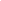 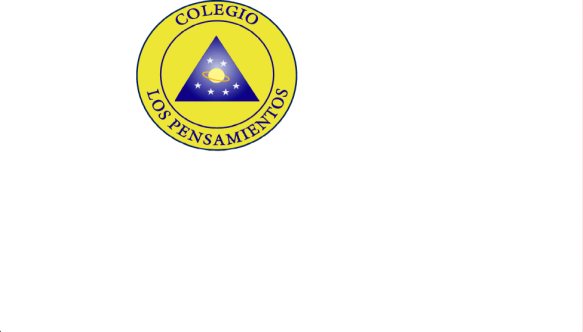 HORARIO  2023Carga Académica:Horario de ClasesLA GRANJA, Marzo 01 de 2023. Profesor(a) Jefe(a)Franco PérezEquipo Multidisciplinario (PIE)Educadora Diferencial:  Psicóloga: Javiera QuiñonesKinesióloga: Millaray BertoglioCurso Tercero Medio BN°ASIGNATURAPROFESOR(A)HORARIO DE ATENCIÓN 1Lengua y LiteraturaKarina GalazJueves 10:30 a 11:302Taller de DebateJaviera DíazMartes 11:45 a 12:453InglésClaudio EsparzaJueves 08:30 a 09:304Taller de InglésClaudio EsparzaJueves 08:30 a 09:305MatemáticaKatherine HerreraMiércoles 14:00 a 15:006Educación Ciudadana Franco PérezJueves 10:00 a 11:007FilosofíaJaviera DíazMartes 11:45 a 12:458Ciencias para la CiudadaníaNatalia OñateViernes 09:30 a 10:309Artes VisualesCarla DelgadilloMartes 14:00 a 15:0010Educación FísicaSebastián ArandaViernes 08:00 a 09:0011OrientaciónFranco PérezJueves 10:00 a 11:0012Lectura y Escritura EspecializadaCarlos PinuerViernes 10:00 a 11:0013Economía y SociedadFranco PérezJueves 10:00 a 11:0014Límites, Derivadas e IntegralesKatherine HerreraMiércoles 14:00 a 15:0015Ciencias de la SaludNatalia OñateViernes 09:30 a 10:3016Interpretación MusicalLuis Reyes Martes 08:00 a 09:0017Artes visuales, audiovisuales y multimedialesCarla DelgadilloMartes 14:00 a 15:0018Ciencias del Ejercicio físico y deportivoNayareth RuizMartes 12:00 a 13:0019EstéticaJaviera DíazMartes 11:45 a 12:45HORALUNESLUNESMARTESMARTESMIÉRCOLESMIÉRCOLESMIÉRCOLESJUEVESJUEVESVIERNESVIERNES1Educación CiudadanaEducación CiudadanaFilosofíaFilosofíaInglésInglésInglésLengua y LiteraturaLengua y LiteraturaOrientaciónOrientación2Educación CiudadanaEducación CiudadanaFilosofíaFilosofíaInglésInglésInglésLengua y LiteraturaLengua y LiteraturaOrientaciónOrientación3Taller de DebateTaller de DebateArtes VisualesArtes VisualesMatemáticaMatemáticaMatemáticaLengua y LiteraturaLengua y LiteraturaTaller de InglésTaller de Inglés4Taller de DebateTaller de DebateArtes VisualesArtes VisualesCiencias del Ejercicio FísicoArtes Visuales, audiovisualesArtes Visuales, audiovisualesCiencias del Ejercicio FísicoArtes Visuales, audiovisualesTaller de InglésTaller de Inglés5Ciencias para la CiudadaníaCiencias para la CiudadaníaMatemáticaMatemáticaCiencias del Ejercicio FísicoArtes Visuales, audiovisualesArtes Visuales, audiovisualesCiencias del Ejercicio FísicoArtes Visuales, audiovisualesEducación FísicaEducación Física6Ciencias para la CiudadaníaCiencias para la CiudadaníaMatemáticaMatemáticaCiencias del Ejercicio FísicoArtes Visuales, audiovisualesArtes Visuales, audiovisualesCiencias del Ejercicio FísicoArtes Visuales, audiovisualesEducación FísicaEducación Física7 1) Lectura2) Diseño3) Interpretación4) Límites5) EstéticaCiencias de la SaludEconomía y SociedadCiencias de la SaludEconomía y SociedadEconomía y Sociedad 1) Lectura2) Diseño3) Interpretación4) Límites5) Estética8 1) Lectura2) Diseño3) Interpretación4) Límites5) EstéticaCiencias de la SaludEconomía y SociedadCiencias de la SaludEconomía y SociedadEconomía y Sociedad 1) Lectura2) Diseño3) Interpretación4) Límites5) Estética9 1) Lectura2) Diseño3) Interpretación4) Límites5) EstéticaCiencias de la SaludEconomía y SociedadCiencias de la SaludEconomía y SociedadEconomía y Sociedad 1) Lectura2) Diseño3) Interpretación4) Límites5) Estética